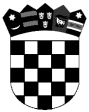 R E P U B L I K A   H R V A T S K APRIMORSKO-GORANSKA  ŽUPANIJA             GRAD RIJEKAUpravni odjel za opće posloveKLASA: URBROJ: Rijeka, GRAD RIJEKA, Upravni odjel za opće poslove, temeljem odredbe članka 268. Zakona o javnoj nabavi (“Narodne novine” broj 120/16, 114/22), a povodom zamolbe __________________, daje sljedećuPOTVRDU  O  UREDNO/PRUŽENIM USLUGAMA//IZVEDENIM RADOVIMA//ISPORUČENOJ ROBIkojom se potvrđuje da je: ____________________________________________                                                                      (naziv i sjedište)                                         ____________________________________________                                                                           (adresa)                                         ____________________________________________                                                                         (telefon i fax)                                         _____________________________________________                                                                     (OIB i matični broj)kao ponuditelj/član zajednice ponuditelja/podugovaratelj zadovoljavajuće, odnosno sukladno pozitivnim zakonskim propisima i pravilima struke, pružio sve usluge/izveo sve radove/izvršio isporuku robe/ ugovorene s Gradom Rijeka kao javnim naručiteljem.Popis usluga/radova/roba obuhvaćenih ugovorima:			PROČELNIK ODJELA		                                                                                                     Marijan VundaćPredmet i broj ugovoraVrijednost ugovora(u kn ili drugoj valuti bez PDV-a)Mjesto ispunjenja ugovoraVrijeme ispunjenja ugovora